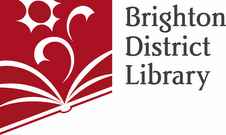 PRESS FOR RELEASECONTACT: Margaret VergithMedia Relations Coordinatormrvergith@brightonlibary.infoJackie and Gary: Folk and Funny Brighton, MI – September 18, 2022- Performers, Jackie and Gary, will be at the Brighton District Library Wednesday, October 12 from 7-8:30pm. Their concert, Folk and Funny, will entertain us with folk favorites and their special brand of lighthearted, humorous storytelling. Enjoy family-friendly entertainment for the young and not-so-young alike! Registration begins Wednesday, September 28 at: bit.ly/bdlfolk.Jackie Miller Davidson, formerly of the New Christie Minstrels was a regular on The Andy Williams Show, sang with many well-known entertainers such as Sammy Davis Jr., Tennessee Ernie Ford, Kate Smith, Carol Channing, and others. With the Minstrels, she performed at the White House, Carnegie Hall, The Hollywood Bowl, and accompanied Al Hirt on her banjo at the Greek Theatre in Hollywood, California. In the spring of 2010 Jackie joined Gary Brandt to perform as "Jackie and Gary" with their show, "Singing the Good Old Songs Again."Gary Brandt a popular folklorist, singer, and songwriter has composed songs and performances for such venues as TV 2 Detroit, National Historic Oregon Trail Interpretive Center, Rocky Mountain Elk Foundation, Chrysler Omni Arts and his multi-media program "Land to the West." Gary carries on the tradition of folk music with a 12 string guitar, a good song, a humorous story and a voice that reflects the rich tradition of American Folk Music. In 2013, Gary created the 'Gordon Lightfoot Tribute Concert' and in 2014 put together a new program, 'Folk 'N' Funny.' Gary and Art Podell (original member of the New Christy Minstrels) teamed up together and wrote "I Sang My Songs In California," which made the playlist of the nationally renowned program 'The Midnight Special' with Rich Warren.# # #